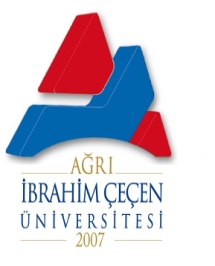 T.C.AĞRI İBRAHİM ÇEÇEN ÜNİVERSİTESİBİRİM GÖREV TANIMLARIT.C.AĞRI İBRAHİM ÇEÇEN ÜNİVERSİTESİBİRİM GÖREV TANIMLARIADI-SOYADI:ADI-SOYADI:Necmiye CANBİRİMİ:BİRİMİ:Sivil Havacılık Meslek YüksekokuluBAĞLI OLDUĞU BİRİM:BAĞLI OLDUĞU BİRİM:Yüksekokul SekreterliğiGÖREVİN KISA TANIMI:GÖREVİN KISA TANIMI: Yüksekokul’un muhasebe servisini ilgilendiren tüm konularda gerekli tüm faaliyetlerinin etkenlik ve verimlilik ilkelerine uygun olarak yürütülmesi amacıyla çalışmaları yapmak.GÖREV VE SORUMLULUKLARGÖREV VE SORUMLULUKLARGÖREV VE SORUMLULUKLARMaaş hazırlamasında özlük haklarının zamanında temin edilmesiMaaş hazırlanması sırasında kişilerden kesilen kesintilerin doğru ve eksiksiz yapılmasıÖdeme emir belgesi düzenlemesiSGK’ya elektronik ortamda gönderilen keseneklerin doğru, eksiksiz ve zamanında gönderilmesiMüdürlüğ’ün bütçesini hazırlamakSatın alma evrakının hazırlanmasıDoğum ve ölüm yardımlarını tahakkuk evraklarını hazırlamakMaaş hazırlamasında özlük haklarının zamanında temin edilmesiMaaş hazırlanması sırasında kişilerden kesilen kesintilerin doğru ve eksiksiz yapılmasıÖdeme emir belgesi düzenlemesiSGK’ya elektronik ortamda gönderilen keseneklerin doğru, eksiksiz ve zamanında gönderilmesiMüdürlüğ’ün bütçesini hazırlamakSatın alma evrakının hazırlanmasıDoğum ve ölüm yardımlarını tahakkuk evraklarını hazırlamakMaaş hazırlamasında özlük haklarının zamanında temin edilmesiMaaş hazırlanması sırasında kişilerden kesilen kesintilerin doğru ve eksiksiz yapılmasıÖdeme emir belgesi düzenlemesiSGK’ya elektronik ortamda gönderilen keseneklerin doğru, eksiksiz ve zamanında gönderilmesiMüdürlüğ’ün bütçesini hazırlamakSatın alma evrakının hazırlanmasıDoğum ve ölüm yardımlarını tahakkuk evraklarını hazırlamakDİĞER BİRİMLERLE İLİŞKİSİ:DİĞER BİRİMLERLE İLİŞKİSİ:Tüm Birimler